9376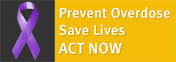 The Opioid Overdose Prevention Project is made possible by funding received from the New Jersey Governor’s Council on Alcoholism and Drug Abuse, New JerseyDepartment of Health and Senior Services, Division of Mental Health and Addiction Services and JSAS HealthCare, Inc.  This project is supported by: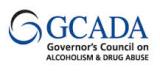 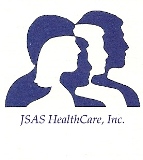 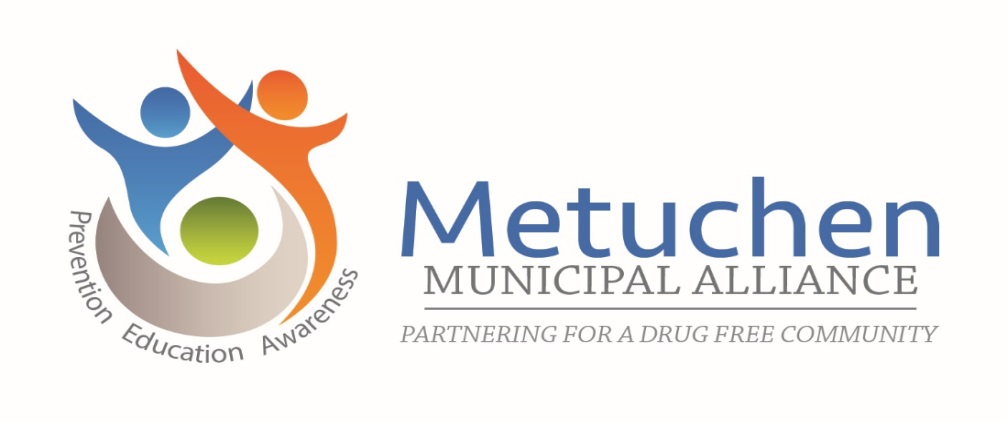 Metuchen Senior Center15 Center StreetMetuchen, NJ 08840Monday March 11, 20197:00 pmThis training is co-sponsored by the Metuchen Municipal AllianceLimited to the first 30 participants on a “first come, first served” basis